Circular Externa08 de noviembre de 2022Dirigida a: Bancos Comerciales del EstadoBancos Creados por Leyes EspecialesBancos PrivadosAsociación Bancaria Costarricense (ABC)Cámara de Bancos e instituciones financieras de Costa RicaAsunto: Invitación a Taller participativo sobre Gestión de Riesgos climáticos y socialesActualmente la SUGEF funge como contraparte técnica a nivel país en una consultoría ofrecida conjuntamente por IFC, FMO y Norfund al “Consejo Centroamericano de Superintendentes de Bancos, Seguros y Otras instituciones financieras” (CCSBSO) para la elaboración de tres componentes, a saber: 1) Desarrollo de una taxonomía de finanzas sostenibles para la región, 2) Implementación de Criterios ASG en las entidades supervisadas y 3) Gestión de Riesgos climáticos y sociales. Para el desarrollo de los componentes 2 y 3 se contrató a la empresa TECDEA (Tecnología y Desarrollo Ambiental) con sede en Honduras.En el marco de dicho proyecto, TECDEA estará conduciendo un Taller participativo dirigido a representantes del sector bancario nacional con conocimiento en gestión de riesgos ambientales y sociales en las carteras de crédito comercial. Dicha actividad se llevará a cabo de manera presencial el lunes 14 de noviembre de 2022 de 08:30 a.m. a 04:30 p.m. en las instalaciones de la SUGEF (Piso 4, Sala 15).Por lo anterior, nos complace cursarles la más cordial invitación para que designen dos personeros técnicos de su institución que nos acompañen en esta actividad. Para efectos del debido control de asistencia, se agradece a los participantes seleccionados completar su registro por medio del enlace https://forms.gle/64eUzxFU41vhCHsf8 a más tardar el miércoles 09 de noviembre del 2022. Adicionalmente, se aclara que el edificio ODMs del Banco Central de Costa Rica, donde se llevará a cabo la capacitación, no dispone de parqueo para el público, por tanto, los interesados deben tomar las previsiones del caso, para consultas adicionales, pueden comunicarse con el siguiente funcionario:Atentamente,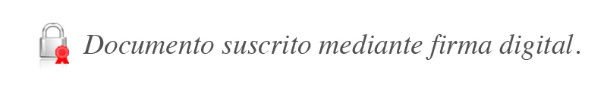 José Armando Fallas MartínezIntendente General  JSC/EMS/CVC/gvl*Nombre del ContactoTeléfonoEmailCristian Vega Céspedes2243-5009vegacc@sugef.fi.cr